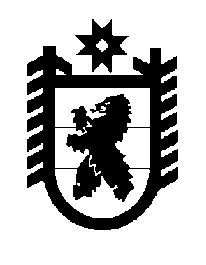 Российская Федерация Республика Карелия    ПРАВИТЕЛЬСТВО РЕСПУБЛИКИ КАРЕЛИЯПОСТАНОВЛЕНИЕот 22 августа 2013 года № 262-Пг. Петрозаводск О государственном комплексном (ландшафтном) заказнике регионального значения «Полярный круг» и признании утратившими силу отдельных положений постановления Совета Министров Карельской АССР от 23 февраля 1990 года № 62Правительство Республики Карелия постановляет:1. Придать государственному заказнику местного значения             «Полярный круг» в Лоухском районе Карельской АССР, созданному постановлением Совета Министров Карельской АССР от 23 февраля             1990 года № 62 «О создании государственного заказника местного значения «Полярный круг» в Лоухском районе Карельской АССР», статус государственного комплексного (ландшафтного) заказника регионального значения.2. Утвердить прилагаемое Положение о государственном комплексном (ландшафтном) заказнике регионального значения «Полярный круг».3. Признать утратившим силу постановление Совета Министров Карельской АССР от 23 февраля 1990 года № 62 «О создании государственного заказника местного значения «Полярный круг» в Лоухском районе Карельской АССР», за исключением пункта 1.            Глава Республики  Карелия                                                               А.П. ХудилайненУтверждено постановлением
Правительства Республики Карелия
от 22 августа 2013 года № 262-ППоложениео государственном комплексном (ландшафтном) заказникерегионального значения «Полярный круг»1. Государственный комплексный (ландшафтный) заказник регионального значения «Полярный круг» (далее – ландшафтный заказник) образован в целях сохранения и восстановления природных комплексов (ландшафтов) и их компонентов, поддержания экологического баланса, оптимизации режима использования природных ресурсов, а также в целях содействия развитию туризма и обеспечения условий для активного отдыха населения, для проведения научно-исследовательской деятельности и учебной работы.2. Ландшафтный заказник расположен на территории Лоухского муниципального района на северо-западном побережье Белого моря и прилегающей акватории Белого моря от береговой линии до границы с Мурманской областью. Общая площадь территории ландшафтного заказника составляет 46432 га, в том числе лесного фонда – 28322 га.3. Границы ландшафтного заказника:западная: от северо-западного угла квартала 7 Полярнокругского лесничества по материалам лесоустройства Полярнокругского участкового лесничества Лоухского лесничества (далее – Полярнокругское лесничество) далее по его западной и южной просекам до северо-западного угла                квартала 20 Полярнокругского лесничества, далее по его западной и южной просекам до северо-восточного угла квартала 29 Полярнокругского лесничества, далее по западным просекам кварталов 30 (пересекая озеро Нижнее Нильмозеро), 52 Полярнокругского лесничества до юго-западного угла квартала 52 Полярнокругского лесничества;южная: от юго-западного угла квартала 52 Полярнокругского лесничества далее по южным просекам кварталов 52-63 Полярнокругского лесничества до юго-восточного угла квартала 63 Полярнокругского лесничества, далее по западной просеке квартала 64 Полярнокругского лесничества до места выхода его западной просеки на береговую линию Белого моря, далее на восток, северо-восток по береговой линии Белого моря (по южной границе кварталов 64-66 Полярнокругского лесничества) до мыса Красный в квартале 66 Полярнокругского лесничества;восточная, северо-восточная: от береговой линии Белого моря мыса Красный в квартале 66 Полярнокругского лесничества на север по акватории Белого моря до границы с Мурманской областью, далее на северо-запад по акватории Белого моря по границе с Мурманской областью до северо-западного угла квартала 7 Полярнокругского лесничества.4. На территории ландшафтного заказника запрещается деятельность, если она противоречит целям создания ландшафтного заказника или причиняет вред природным комплексам и компонентам, а именно:а) проведение всех видов рубок, за исключением рубок, проводимых в рамках санитарно-оздоровительных мероприятий, рубок, связанных со строительством, реконструкцией и эксплуатацией линейных объектов, осуществляемых в соответствии с настоящим Положением, а также рубок погибших и поврежденных лесных насаждений в целях заготовки
древесины гражданами для собственных нужд;б)	разведка и разработка полезных ископаемых, в том числе торфа;в)	проведение взрывных работ;г)	проведение гидромелиоративных и ирригационных работ;д)	лесоосушительная мелиорация;е)	подсочка лесных насаждений;ж)	 применение химических удобрений и ядохимикатов;з)	строительство, реконструкция и капитальный ремонт объектов капитального строительства, в том числе линейных объектов, не связанных с целями создания ландшафтного заказника и с обеспечением функционирования населенных пунктов, расположенных в границах заказника, а также с реконструкцией и капитальным ремонтом иных линейных объектов, существующих в границах ландшафтного заказника;и) размещение отходов производства и потребления, загрязнение и захламление отходами производства и потребления;к) проезд и стоянка автомототранспортных средств вне дорог и отведенных для этого мест (за исключением проезда и стоянки мототранспортных средств в снежный период и случаев, связанных с проведением мероприятий по охране и защите лесов, а также мероприятий, проводимых в соответствии с пунктами 9 и 10 настоящего Положения);л) осуществление рекреационной деятельности (в том числе организация мест отдыха, стоянка туристических групп, установка палаток, разведение костров) на островах Белого моря в период размножения животных и гнездования птиц с 15 апреля по 15 июня, на территории лесных кварталов 11 и 12 Полярнокругского лесничества (полуостров Киндо);м) промысловая, спортивная и любительская охота;н) уничтожение или повреждение аншлагов, стендов и других информационных знаков и указателей, а также оборудованных экологических троп и мест отдыха;о) разведение костров за пределами оборудованных для этого мест.5.	Границы и особенности режима особой охраны территории ландшафтного заказника учитываются при разработке планов и перспектив экономического и социального развития, лесохозяйственных регламентов и проектов освоения лесов, подготовке документов территориального планирования, проведении лесоустройства и инвентаризации земель.6. Ландшафтный заказник обозначается на местности предупредительными и информационными знаками по периметру его границ.7. Охрана территории ландшафтного заказника, использование, охрана, защита и воспроизводство лесов, расположенных на территории ландшафтного заказника, охрана, использование и воспроизводство объектов животного мира и среды их обитания осуществляются в соответствии с законодательством Российской Федерации, Республики Карелия и настоящим Положением.8. Лица, виновные в нарушении режима особой охраны территории ландшафтного заказника, несут ответственность в соответствии с законодательством Российской Федерации.9. Охрану территории ландшафтного заказника, а также мероприятия по сохранению биологического разнообразия и поддерживанию в естественном состоянии природных комплексов и объектов на территории ландшафтного заказника осуществляет бюджетное природоохранное рекреационное учреждение Республики Карелия «Дирекция особо охраняемых природных территорий регионального значения Республики Карелия».10. Государственный надзор в области охраны и использования территории ландшафтного заказника осуществляется Министерством по природопользованию и экологии Республики Карелия.____________________